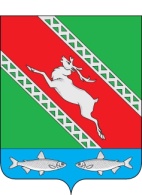 РОССИЙСКАЯ ФЕДЕРАЦИЯИРКУТСКАЯ ОБЛАСТЬАдминистрациямуниципального образования «Катангский район»ПОСТАНОВЛЕНИЕот 23 мая 2023 года                         село Ербогачен                                    № 197- пО внесении изменений в постановление администрации муниципального образования «Катангский район» № 7-п от 14.01.2015 года «О создании санитарно – противоэпидемической комиссии при администрации муниципального образования «Катангский район»В связи с кадровыми изменениями, руководствуясь статьёй 48 Устава муниципального образования «Катангский район», администрация муниципального образования «Катангский район»,П О С Т А Н О В Л Я Е Т:Внести изменения в постановление администрации муниципального образования «Катангский район» № 7-п от 14 января 2015 года «О создании санитарно – противоэпидемической комиссии при администрации муниципального образования «Катангский район», изложив в новой редакции Приложение № 1 согласно приложению к настоящему постановлению.Считать утратившим силу постановление администрации муниципального образования «Катангский район» № 230-п от 28 мая 2020 года «О внесении изменений в постановление администрации муниципального образования «Катангский район» № 7-п от 14.01.2015 года «О создании санитарно – противоэпидемической комиссии при администрации муниципального образования «Катангский район».Опубликовать настоящее постановление на официальном сайте администрации муниципального образования «Катангский район» и муниципальном вестнике муниципального образования «Катангский район».Мэр муниципального образования«Катангский район»	С. Ю. ЧонскийПриложение № 1к постановлению администрациимуниципального образования«Катангский район»от «23» мая 2023 г. № 197-пСОСТАВ САНИТАРНО – ПРОТИВОЭПИДЕМИЧЕСКОЙ КОМИССИИ ПРИ АДМИНИСТРАЦИИ МУНИЦИПАЛЬНОГО ОБРАЗОВАНИЯ 
«КАТАНГСКИЙ РАЙОН».Председатель комиссии: Васильева Евгения Владимировна – первый заместитель главы администрации муниципального образования «Катангский район».Заместитель председателя: Фаркова Руслана Мухамеджановна –главный врач областного государственного бюджетного учреждения здравоохранения «Катангская районная больница».Секретарь комиссии:Полякова Анастасия Викторовна – консультант сектора по социальной политике администрации муниципального образования «Катангский район».Члены комиссии:Гавриленко Дарья Михайловна – начальник муниципального отдела образования администрации муниципального образования «Катангский район»;Осипова Валентина Ивановна – заведующая областного государственного бюджетного учреждения «Иркутская районная станция по борьбе с болезнями животных» Катангский филиал;Рудайцев Алексей Витальевич - Пункт полиции (дислокация с. Ербогачен) Межмуниципальный отдел Министерства внутренних дел России «Киренский».